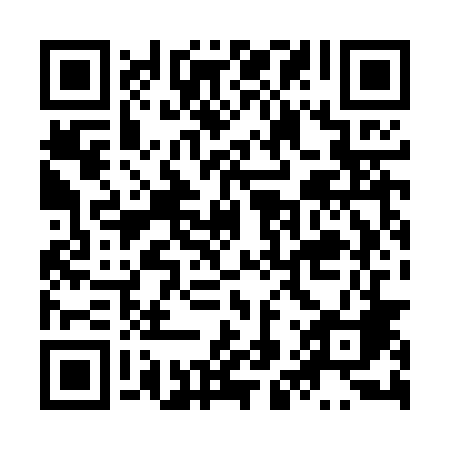 Ramadan times for Szymony, PolandMon 11 Mar 2024 - Wed 10 Apr 2024High Latitude Method: Angle Based RulePrayer Calculation Method: Muslim World LeagueAsar Calculation Method: HanafiPrayer times provided by https://www.salahtimes.comDateDayFajrSuhurSunriseDhuhrAsrIftarMaghribIsha11Mon4:024:025:5511:433:345:315:317:1812Tue4:004:005:5311:423:365:335:337:1913Wed3:573:575:5111:423:375:345:347:2114Thu3:553:555:4911:423:395:365:367:2315Fri3:523:525:4611:413:405:385:387:2516Sat3:493:495:4411:413:425:405:407:2717Sun3:473:475:4211:413:435:415:417:2918Mon3:443:445:3911:413:455:435:437:3119Tue3:423:425:3711:403:465:455:457:3320Wed3:393:395:3511:403:475:475:477:3521Thu3:363:365:3211:403:495:485:487:3722Fri3:343:345:3011:393:505:505:507:3923Sat3:313:315:2811:393:515:525:527:4124Sun3:283:285:2511:393:535:535:537:4325Mon3:253:255:2311:393:545:555:557:4626Tue3:233:235:2111:383:555:575:577:4827Wed3:203:205:1811:383:575:595:597:5028Thu3:173:175:1611:383:586:006:007:5229Fri3:143:145:1411:373:596:026:027:5430Sat3:113:115:1111:374:016:046:047:5631Sun4:094:096:0912:375:027:067:068:591Mon4:064:066:0712:365:037:077:079:012Tue4:034:036:0412:365:047:097:099:033Wed4:004:006:0212:365:067:117:119:054Thu3:573:576:0012:365:077:127:129:085Fri3:543:545:5712:355:087:147:149:106Sat3:513:515:5512:355:097:167:169:127Sun3:483:485:5312:355:117:187:189:158Mon3:453:455:5012:345:127:197:199:179Tue3:423:425:4812:345:137:217:219:2010Wed3:393:395:4612:345:147:237:239:22